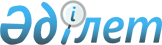 Телекоммуникация жергілікті желілерінің, телеграф байланысы қызметтерін ұсыну ережелерін бекіту туралы
					
			Күшін жойған
			
			
		
					Қазақстан Республикасы Көлік және коммуникациялар министрлігінің 1997 жылғы 27 мамыр N 465 бұйрығы, Қазақстан Республикасы Экономика және сауда министрлігі 1997 жылғы 30 мамыр N 81 бұйрығы, Қазақстан Республикасының Әділет министрлігінде 1998 жылғы 13 ақпан N 461 тіркелді. Күші жойылды - Қазақстан Республикасы Көлік және коммуникация министрінің 2013 жылғы 11 шілдедегі N 528 және Қазақстан Республикасы Экономика және бюджеттік жоспарлау министрінің 2013 жылғы 17 шілдедегі N 218 бірлескен бұйрығымен      Ескерту. Күші жойылды - ҚР Көлік және коммуникация министрінің 11.07.2013 № 528 және ҚР Экономика және бюджеттік жоспарлау министрінің 17.07.2013 № 218 бірлескен бұйрығымен.

      Ескерту. Атауына өзгерту енгізілді - ҚР Ақпараттандыру және байланыс жөніндегі агенттігі төрағасының 2005 жылғы 1 шілдедегі N 210-п  бұйрығымен (бұйрық мемлекеттік тіркелген күнінен бастап күшіне енеді және жарияланған күнінен бастап қолданысқа енгізіледі, Қазақстан Республикасы Ақпараттандыру және байланыс агенттігінің WEB-сайтына қойылады).       Осы Ережелер Қазақстан Республикасының Конституциясы, Қазақстан Республикасының Азаматтық кодексi және Қазақстан Республикасының "Тұтынушылардың құқын қорғау туралы" Заңы; басқа да пошта байланыс қызметiн ұсыну және әрекетiн анықтайтын негiзгi талабына сәйкес әзiрленген.             Пошта байланысы қызметiн ұсыну Ережелерi        Ескерту. Ереже алынып тасталды - ҚР Ақпараттандыру және байланыс жөніндегі агенттігі төрағасының 2005 жылғы 1 шілдедегі N 210-п  бұйрығымен (бұйрық мемлекеттік тіркелген күнінен бастап күшіне енеді және жарияланған күнінен бастап қолданысқа енгізіледі, Қазақстан Республикасы Ақпараттандыру және байланыс агенттігінің WEB-сайтына қойылады).
					© 2012. Қазақстан Республикасы Әділет министрлігінің «Қазақстан Республикасының Заңнама және құқықтық ақпарат институты» ШЖҚ РМК
				